АДМИНИСТРАЦИЯКОПЁНКИНСКОГО СЕЛЬСКОГО ПОСЕЛЕНИЯРОССОШАНСКОГО МУНИЦИПАЛЬНОГО РАЙОНАВОРОНЕЖСКОЙ ОБЛАСТИ ПОСТАНОВЛЕНИЕ от 13.03.2023г. № 18п. Копёнкина Об утверждении схемы размещения мест (площадок) накопления твердых коммунальных отходов на территории Копёнкинского сельского поселения Россошанского муниципального района Воронежской областиВ соответствии с Федеральным законом от 06.10.2003 №131-ФЗ «Об общих принципах организации местного самоуправления в Российской Федерации», Федеральным законом от 24.06.1998 №89-ФЗ «Об отходах производства и потребления», Постановлением Правительства Российской Федерации от 31.08.2018 № 1039 «Об утверждении Правил обустройства мест (площадок) накопления твердых коммунальных отходов и ведения их реестра», Правилами благоустройства Копёнкинского сельского поселения Россошанского муниципального района Воронежской области, утвержденными решением Совета народных депутатов Копёнкинского сельского поселения от 20.10.2022 года № 108, на основании заключения по  результатам публичных слушаний от 10.03.2023 г., администрация Копёнкиского сельского поселения ПОСТАНОВЛЯЕТУтвердить схему размещения мест (площадок) накопления твердых коммунальных отходов на территории Копёнкинского сельского поселения Россошанского муниципального района Воронежской области согласно приложению к настоящему постановлению.Обнародовать настоящее постановление путем опубликования в «Вестнике муниципальных правовых актов Копёнкинского сельского поселения Россошанского муниципального района Воронежской области» и размещения на официальном сайте администрации Копёнкинского сельского поселения Россошанского муниципального района Воронежской области.Постановление администрации Копёнкинского сельского поселения от 03.03.2020 года № 20 «Об утверждении схемы размещения мест (площадок) накопления твердых коммунальных отходов на территории Копёнкинского сельского поселения Россошанского муниципального района Воронежской области» считать утратившим силу.3. Контроль за исполнением настоящего постановления возложить на главу Копёнкинского сельского поселения.Приложение к постановлению администрации Копёнкинского сельского поселения Россошанского муниципального района Воронежской области от 13.03.2023  №18Схема размещения мест (площадок) накопления твердых коммунальных отходов на территории Копёнкинского сельского поселения Россошанского муниципального района Воронежской области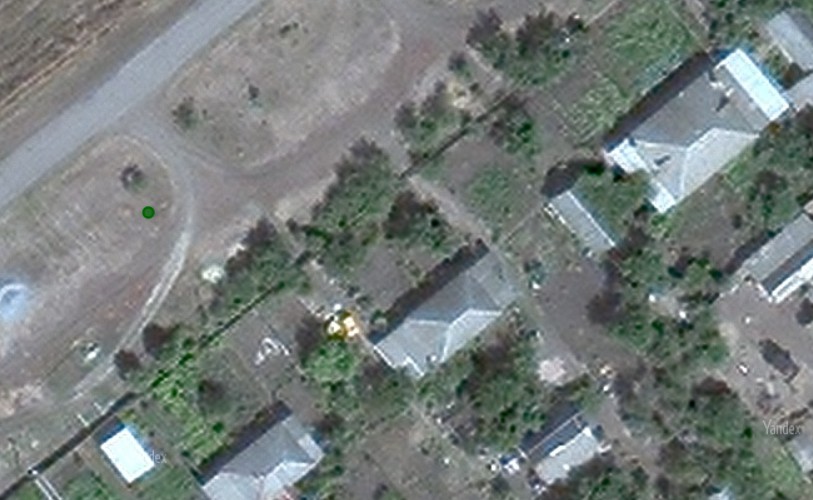 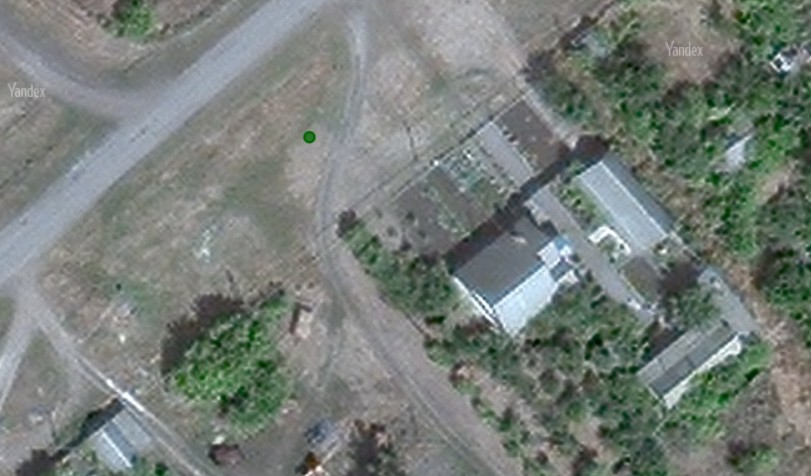 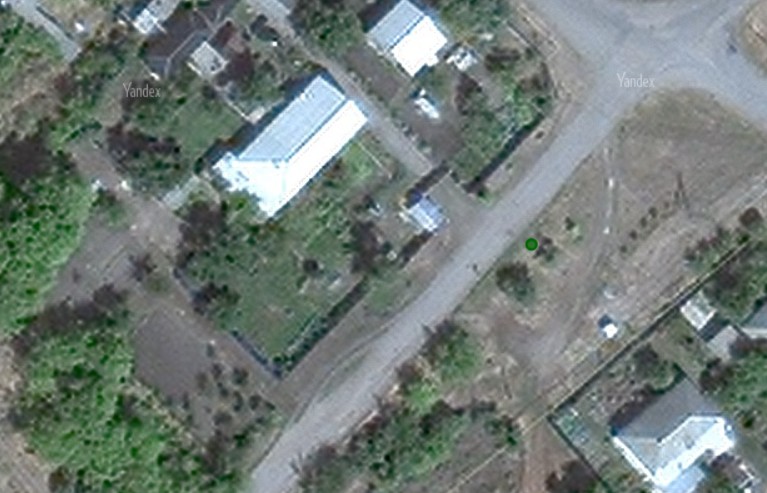 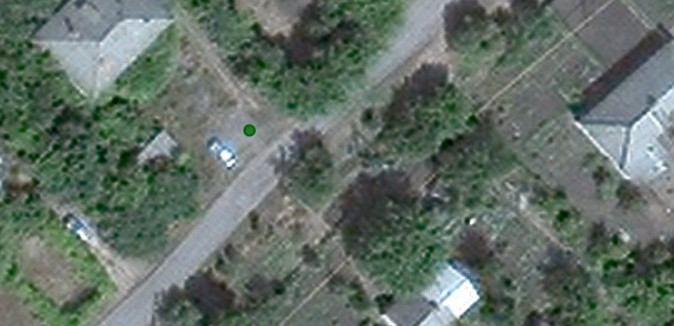 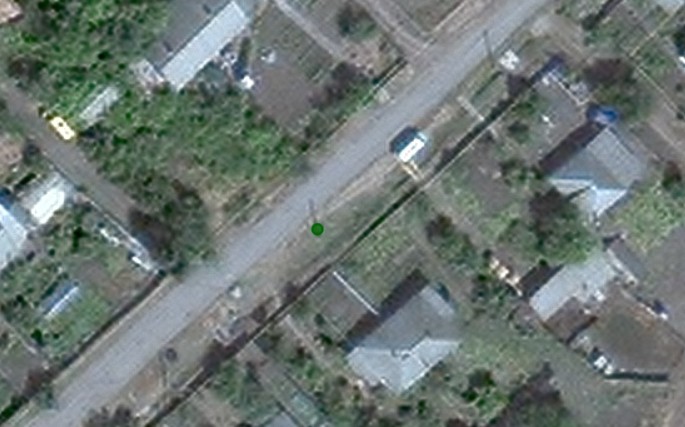 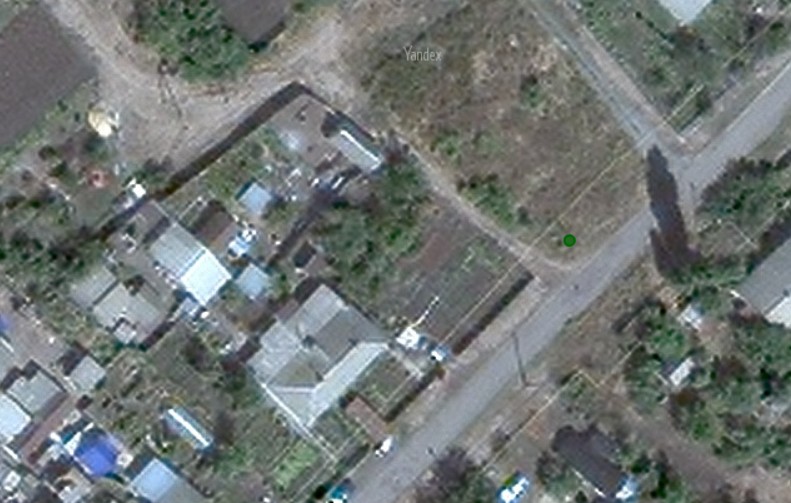 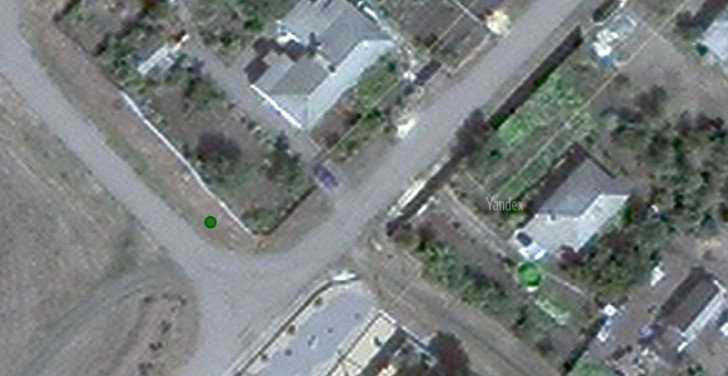 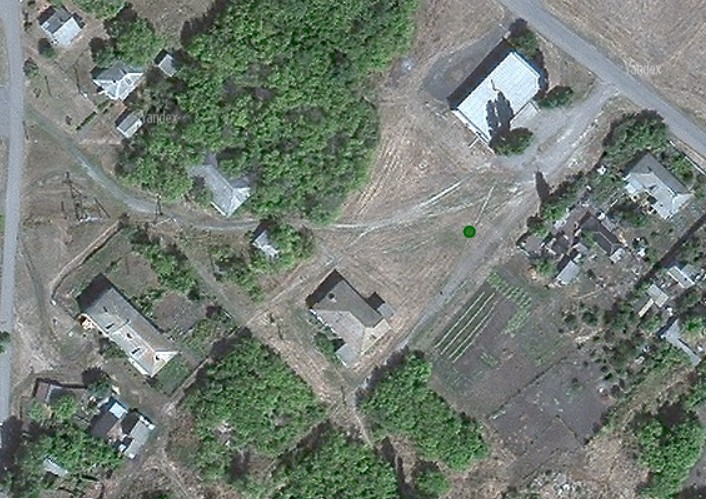 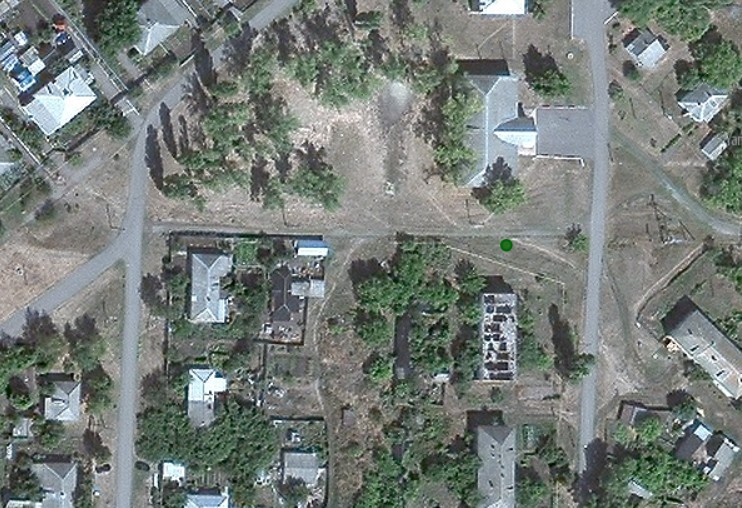 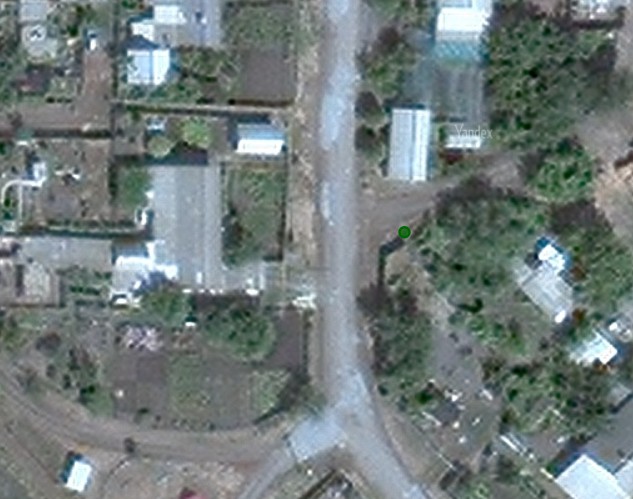 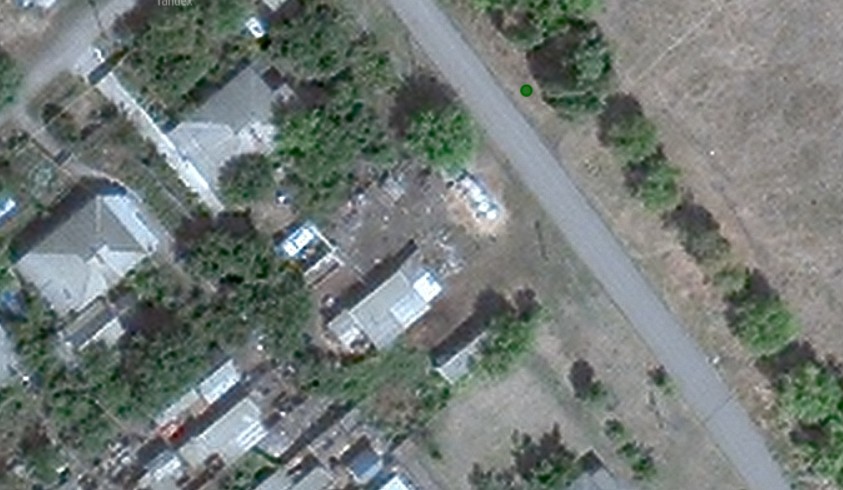 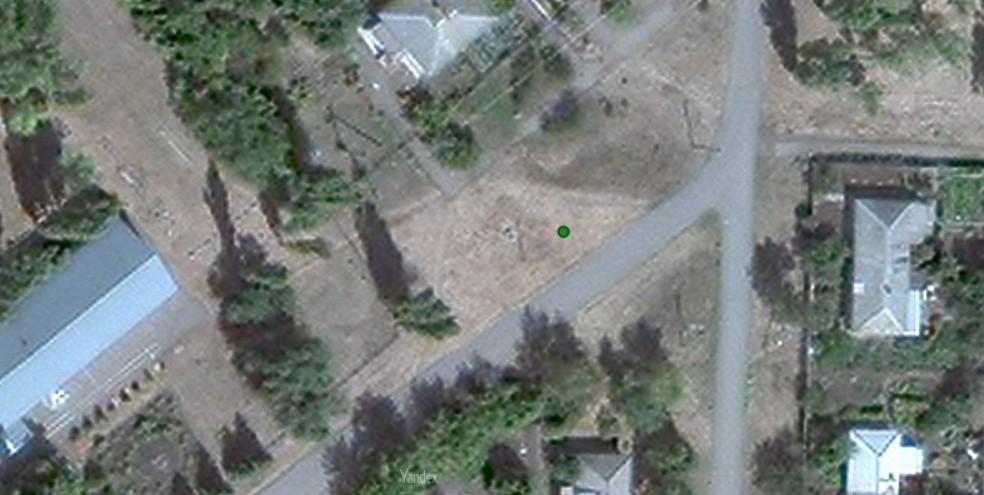 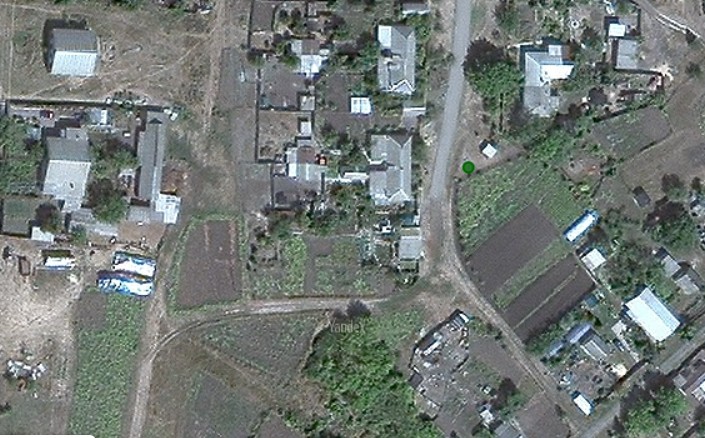 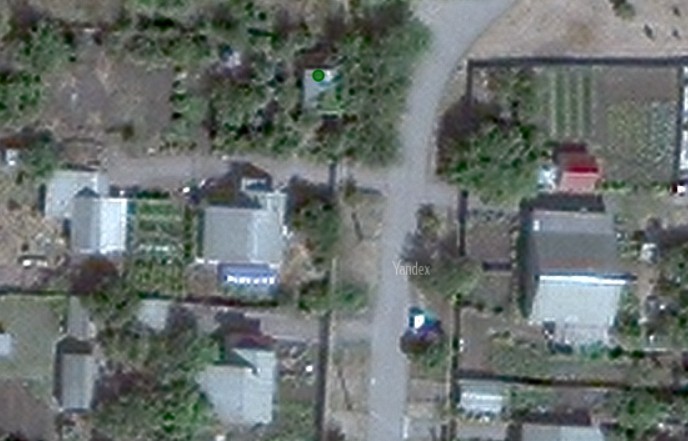 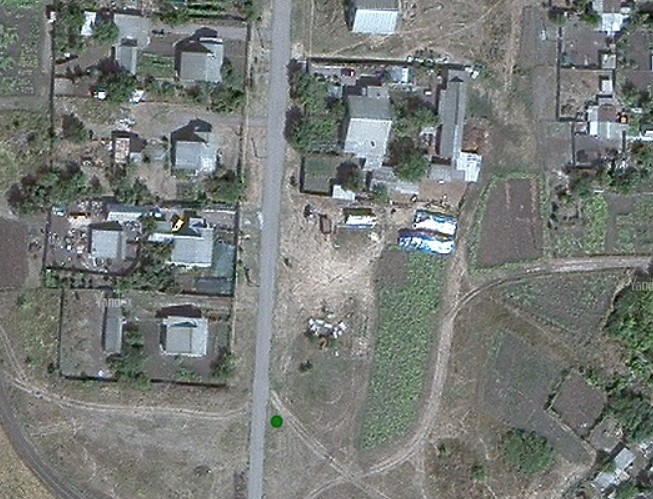 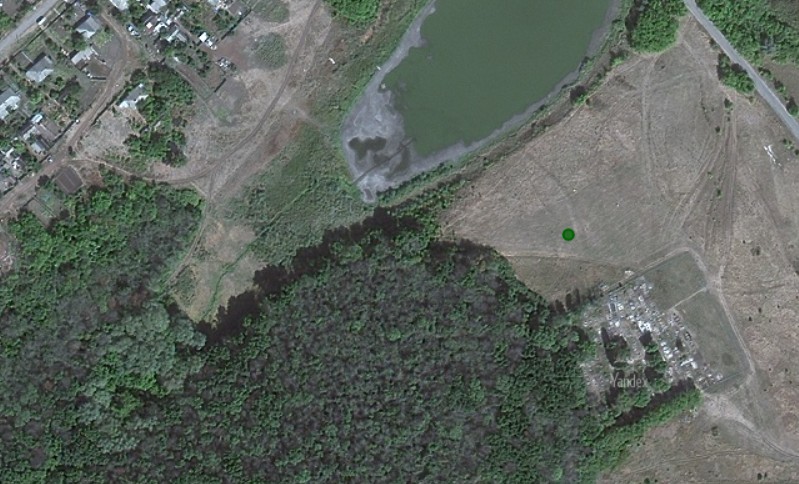 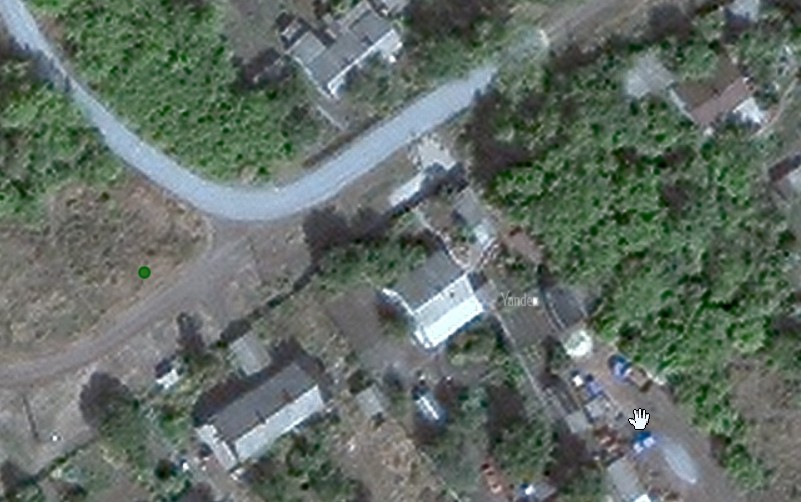 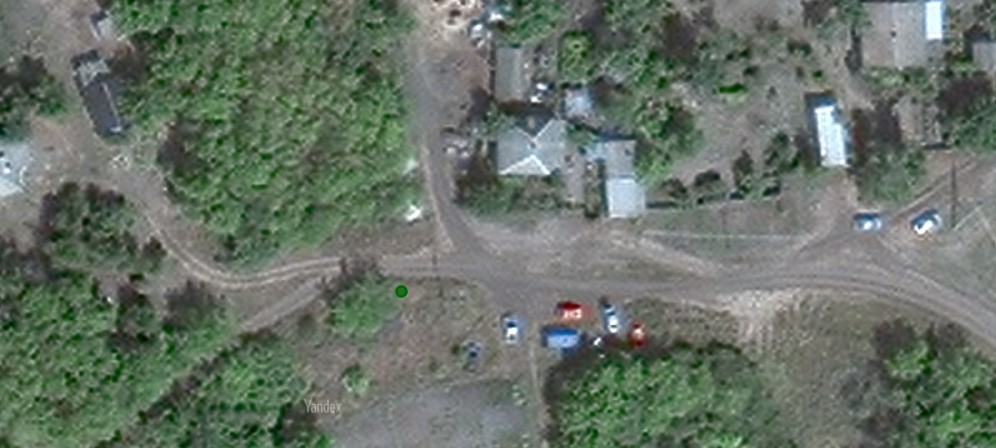 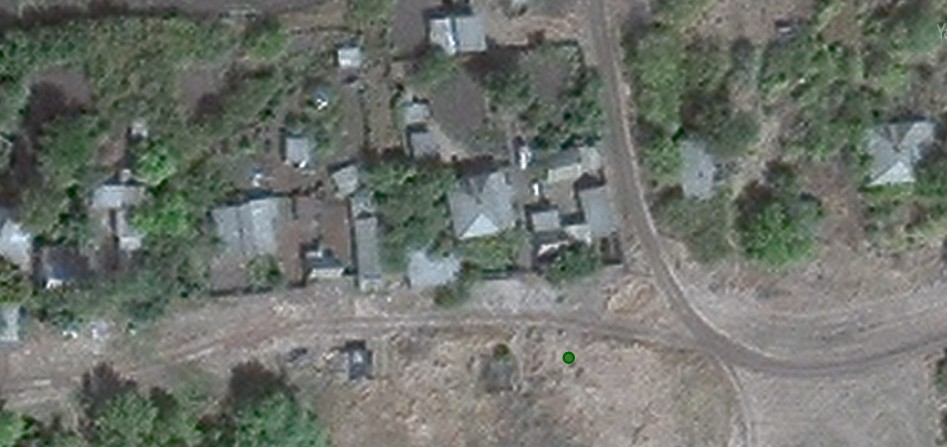 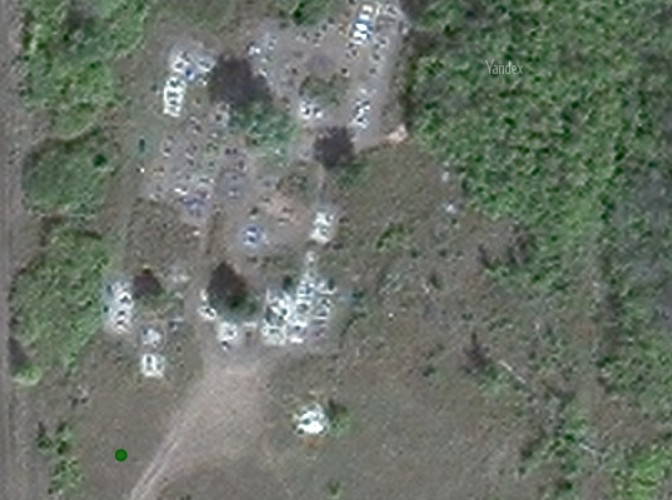 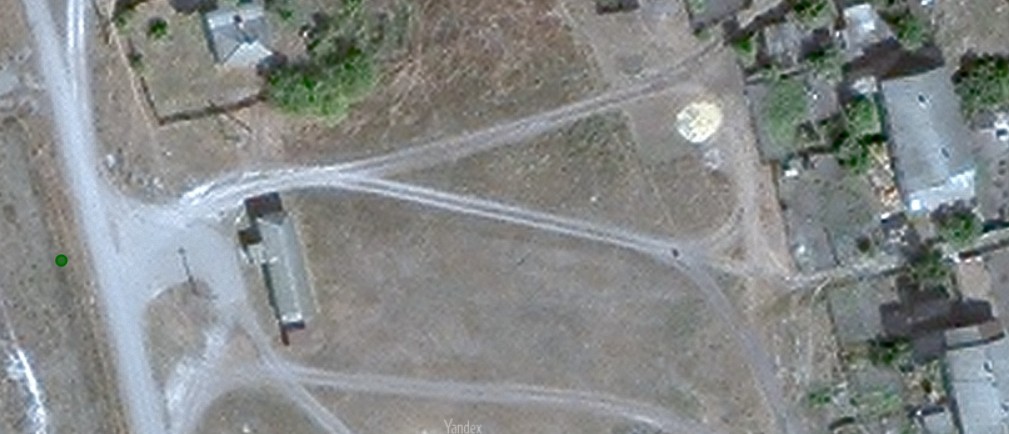 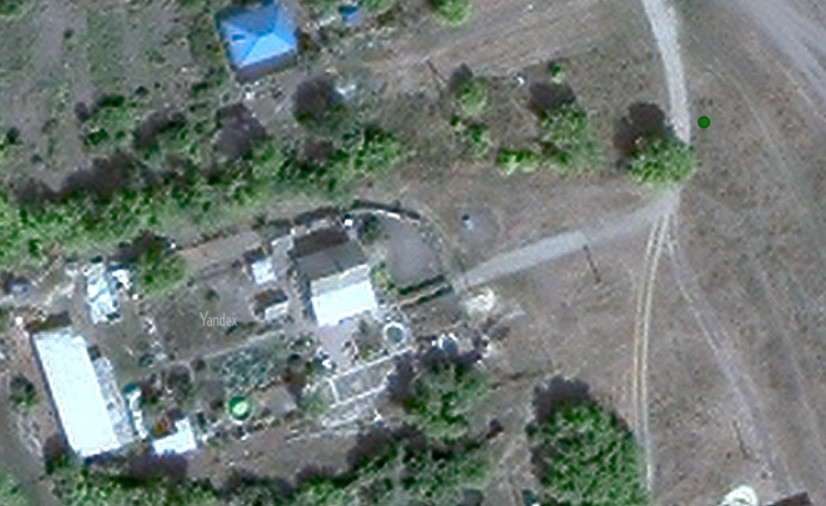 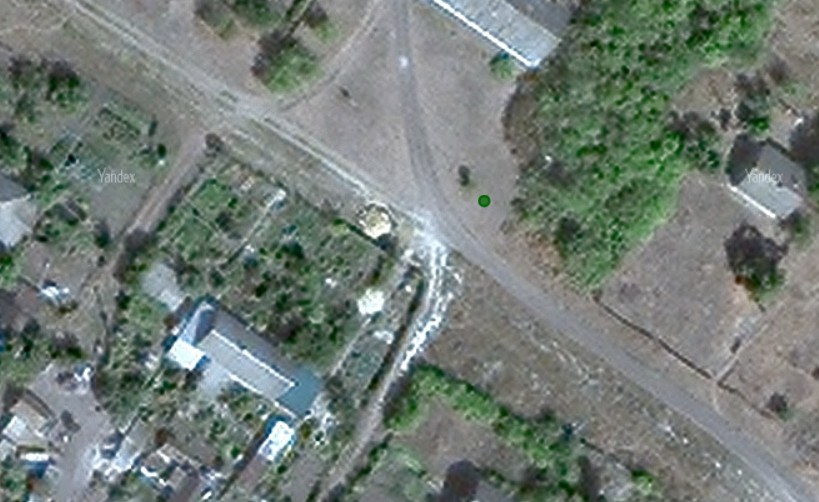 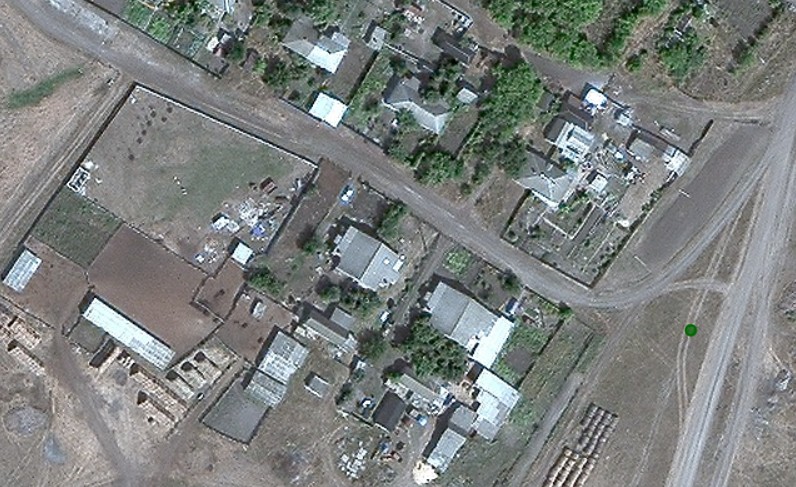 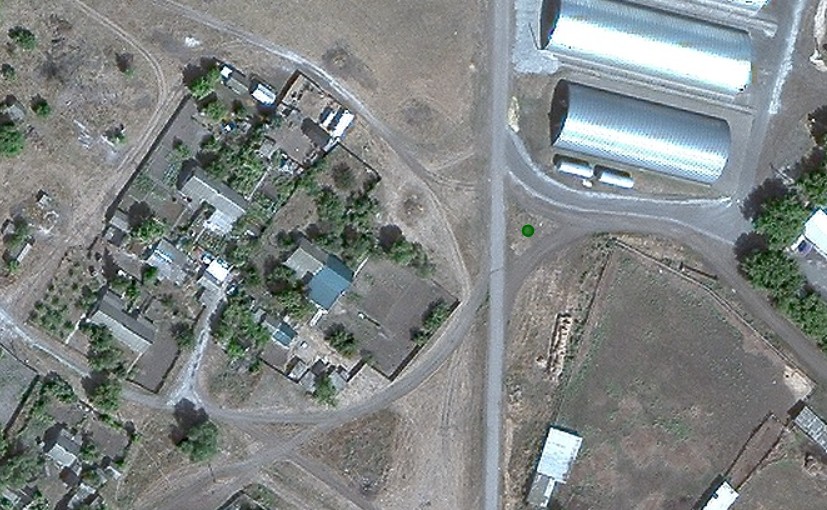 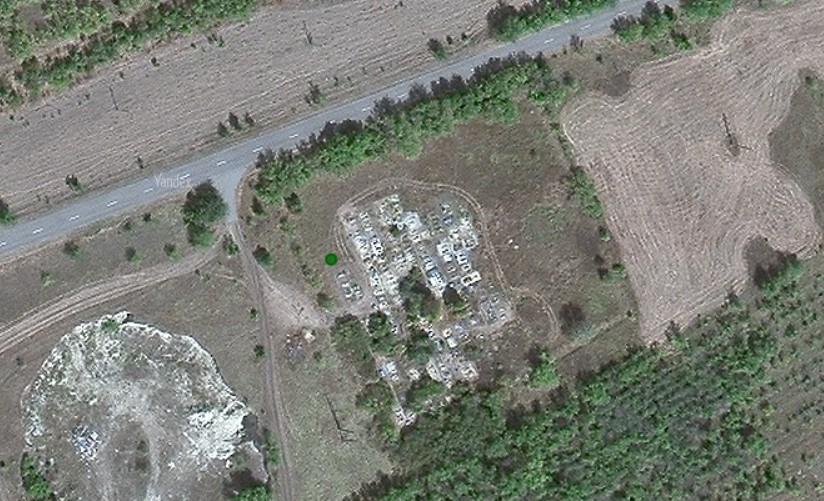 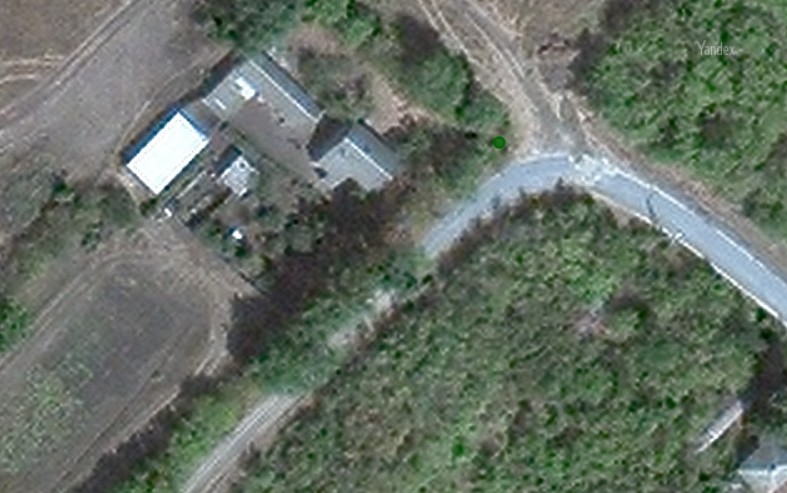 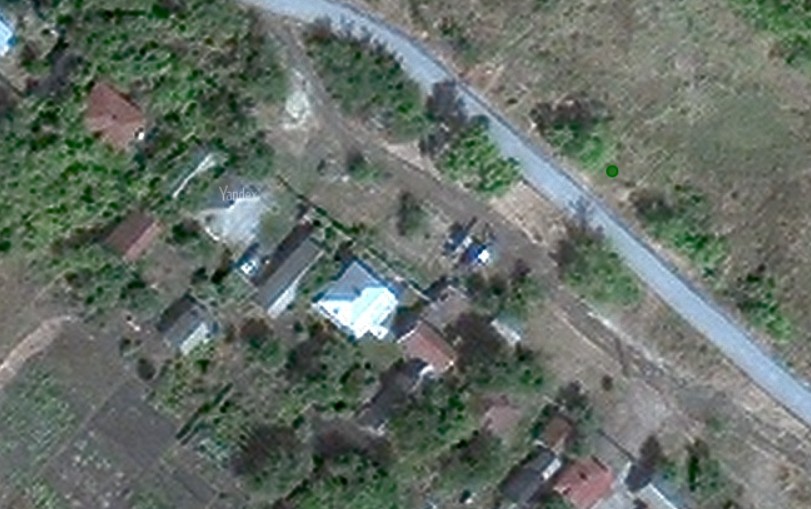 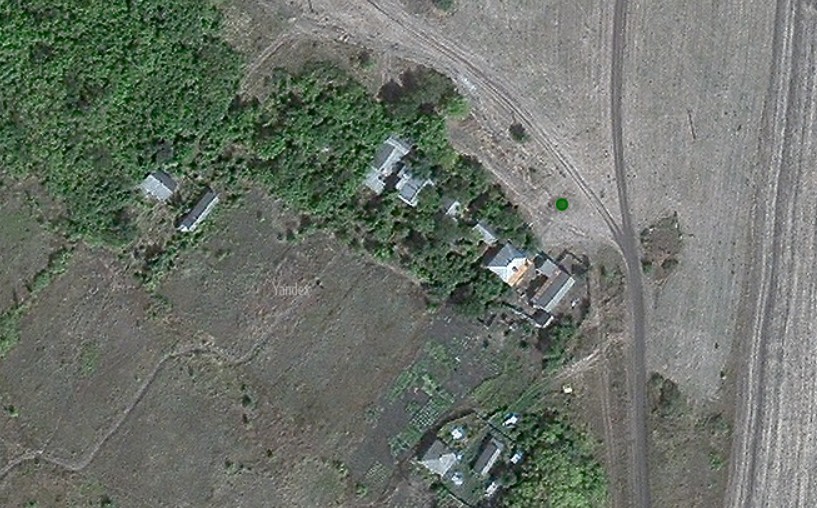 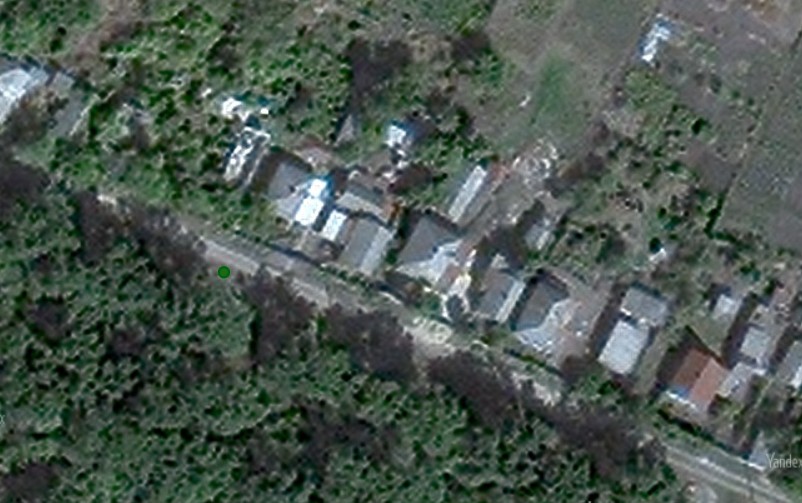 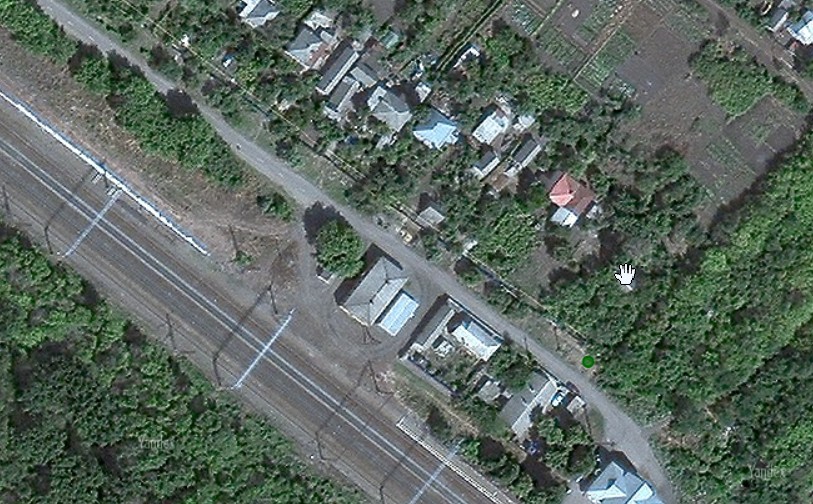 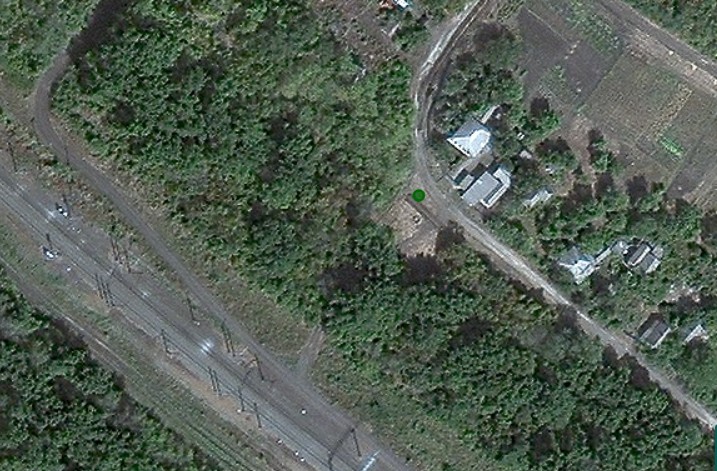 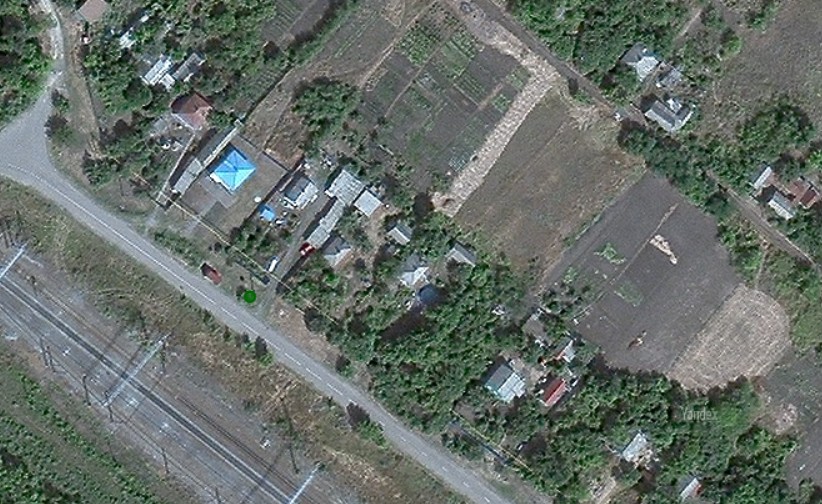 Глава Копёнкинского сельского поселенияИ.С. Тронов№ площадкиАдрес (местонахождение) и (или) географические координатыПлощадь площадки (кв. м)Количество и объем планируемых к размещению контейнеровКоличество и объем планируемых к размещению контейнеров№ площадкиАдрес (местонахождение) и (или) географические координатыПлощадь площадки (кв. м)к-во (шт.)объем (куб. м)1Контейнерная площадка № 1 - п. Копёнкина, ул. Копёнкинская, 5к(50.055240 с.ш., 39.559178 в.д.)630,752Контейнерная площадка № 2 - п. Копёнкина, ул. Копёнкинская, 13к(50.053947 с.ш., 39.556790 в.д.)630,753Контейнерная площадка № 3 - п. Копёнкина, ул. Копёнкинская, 27к(50.052759 с.ш., 39.554491 в.д.)630,754Контейнерная площадка № 4 - п. Копёнкина, ул. Копёнкинская, 8к(50.052027 с.ш., 39.553159 в.д.)630,755Контейнерная площадка № 5 - п. Копёнкина, ул. Копёнкинская, 41к(50.051072 с.ш., 39.551854 в.д.)9,7550,756Контейнерная площадка № 6 - п. Копёнкина, ул. Копёнкинская, 30к(50.049161 с.ш., 39.548462 в.д.)630,757Контейнерная площадка № 7 - п. Копёнкина, ул. Копёнкинская, 40к(50.053383 с.ш., 39.552530 в.д.)630,758Контейнерная площадка № 8 - п. Копёнкина, ул. Рабочая, 5к(50.052027 с.ш., 39.553159 в.д.)630,759Контейнерная площадка № 9 - п. Копёнкина, ул. Веселова, 5к(50.053409 с.ш., 39.550185 в.д.)630,7510Контейнерная площадка № 10 - п. Копёнкина, ул. Веселова, 6к(50.051315 с.ш., 39.550576 в.д.)630,7511Контейнерная площадка № 11 - п. Копёнкина, ул. Рабочая, 2к(50.055566 с.ш., 39.550303 в.д.)630,7512Контейнерная площадка № 12 - п. Копёнкина, ул. Молодежная, 15к(50.053337 с.ш., 39.548206 в.д.)630,7513Контейнерная площадка № 13 - п. Копёнкина, ул. Школьная, 12к(50.050899 с.ш., 39.548491 в.д.)630,7514Контейнерная площадка № 14 - п. Копёнкина, ул. Новая, 2к(50.052390 с.ш., 39.546328 в.д.)630,7515Контейнерная площадка № 15 - п. Копёнкина, ул. Новая, 9к(50.050083 с.ш., 39.546375 в.д.)630,7516Контейнерная площадка № 16 - п. Копёнкина, ул. Копёнкинская, 25к(50.049999 с.ш., 39.556583 в.д.)630,7517Контейнерная площадка № 17 - х. Перещепное, ул. Северная, 4к(50.028223 с.ш., 39.566563 в.д.)9,7530,7518Контейнерная площадка № 18 - х. Перещепное, ул. Южная, 5к(50.030159 с.ш., 39.563178 в.д.)630,7519Контейнерная площадка № 19 - х. Перещепное, ул. Южная, 19к(50.029551 с.ш., 39.557999 в.д.)630,7520Контейнерная площадка № 20 - х. Перещепное, ул. Южная, 30к(50.031262 с.ш., 39.556893 в.д.)630,7521Контейнерная площадка № 21 - п. Ворошиловский, ул. Дружбы, 1к(50.045390 с.ш., 39.609015 в.д.)9,7550,7522Контейнерная площадка № 22 - п. Ворошиловский, ул. Ульяновская, 29к(50.042844 с.ш., 39.609490 в.д.)630,7523Контейнерная площадка № 23 - п. Ворошиловский, ул. Верхняя, 4к(50.042506 с.ш., 39.613285 в.д.)630,7524Контейнерная площадка № 24 - п. Ворошиловский, ул. Молодежная, 2к(50.040178 с.ш., 39.615303 в.д.)630,7525Контейнерная площадка № 25 - п. Ворошиловский, ул. Новая, 5к(50.042279 с.ш., 39.616279 в.д.)630,7526Контейнерная площадка № 26 - п. Ворошиловский(50.044929 с.ш., 39.625351 в.д.)630,7527Контейнерная площадка № 27 - п. Райновское, ул. Нижняя, 2к(50.059972 с.ш., 39.657375 в.д.)630,7528Контейнерная площадка № 27 - п. Райновское, ул. Нижняя, 12к(50.056702 с.ш., 39.664411 в.д.)630,7529Контейнерная площадка № 29 - п. Райновское, ул. Нижняя, 43к(50.054246 с.ш., 39.670129 в.д.)630,7530Контейнерная площадка № 30 - п. Райновское, ул. Верхняя, 7к(50.052466 с.ш., 39.667814 в.д.)630,7531Контейнерная площадка № 31 - п. Райновское, ул. Верхняя, 60к(50.054276 с.ш., 39.662737 в.д.)9,7550,7532Контейнерная площадка № 32 - п. Райновское, ул. Верхняя, 60к(50.058180 с.ш., 39.655470 в.д.)630,7533Контейнерная площадка № 33 - п. Райновское, ул. Верхняя, 60к(50.056323 с.ш., 39.658336 в.д.)630,75